Ո Ր Ո Շ ՈՒ Մ
10 օգոստոսի 2022 թվականի   N 346 ՎԱՆԱՁՈՐ ՔԱՂԱՔԻ ԹՈՒՄԱՆՅԱՆ ՀՐԱՊԱՐԱԿ ԹԻՎ 1/1 ՀԱՍՑԵՈՒՄ ԳՏՆՎՈՂ «ԳՈԼԴ ԲՐԻԼ» ՍԱՀՄԱՆԱՓԱԿ ՊԱՏԱՍԽԱՆԱՏՎՈՒԹՅԱՄԲ ԸՆԿԵՐՈՒԹՅԱՆԸ ՍԵՓԱԿԱՆՈՒԹՅԱՆ ԻՐԱՎՈՒՆՔՈՎ ՊԱՏԿԱՆՈՂ ՀՈՂԱՄԱՍԻ ՃՇՏՎԱԾ ՍԱՀՄԱՆՆԵՐԸ ՀԱՍՏԱՏԵԼՈՒ ՄԱՍԻՆ  Հիմք ընդունելով «ԳՈԼԴ ԲՐԻԼ» ՍՊԸ-ի տնօրեն Սվետլանա Սամսոնի Գրիգորյանի դիմումը, անշարժ գույքի սեփականության (օգտագործման) իրավունքի գրանցման թիվ 1508337 վկայականը, 29․07․2022թ․ թիվ ՄՏ-01082022-06-0293 միասնական տեղեկանքը, «ԳՈՒԳԱՐԱՑ ԱՇԽԱՐՀ» ՍՊԸ-ի կողմից տրված հողամասի հատակագծերը, ղեկավարվելով ՀՀ հողային օրենսգրքի 59-րդ հոդվածով, «Տեղական ինքնակառավարման մասին» ՀՀ օրենքի 35-րդ հոդվածի 1-ին մասի 24-րդ կետով, ՀՀ կառավարության 29.04.2021թ. թիվ 698-Ն որոշումով՝ որոշում եմ․ Հաստատել Վանաձոր քաղաքի Թումանյան հրապարակ թիվ 1/1 հասցեում գտնվող «ԳՈԼԴ ԲՐԻԼ» ՍՊԸ-ին սեփականության իրավունքով պատկանող 0․00200հա մակերեսով հողամասի ճշտված սահմանները` համաձայն «ԳՈՒԳԱՐԱՑ ԱՇԽԱՐՀ» ՍՊԸ-ի կողմից տրված հողամասի հատակագծի:ՀԱՄԱՅՆՔԻ ՂԵԿԱՎԱՐԻՊԱՇՏՈՆԱԿԱՏԱՐ`     ԱՐԿԱԴԻ ՓԵԼԵՇՅԱՆՃիշտ է՝ԱՇԽԱՏԱԿԱԶՄԻ  ՔԱՐՏՈՒՂԱՐԻ ԺԱՄԱՆԱԿԱՎՈՐ ՊԱՇՏՈՆԱԿԱՏԱՐ					Հ.ՎԻՐԱԲՅԱՆ
ՀԱՅԱՍՏԱՆԻ ՀԱՆՐԱՊԵՏՈՒԹՅԱՆ ՎԱՆԱՁՈՐ ՀԱՄԱՅՆՔԻ ՂԵԿԱՎԱՐ
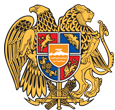 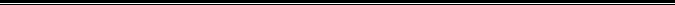 Հայաստանի Հանրապետության Լոռու մարզի Վանաձոր համայնք
Ք. Վանաձոր, Տիգրան Մեծի 22, Ֆաքս 0322 22250, Հեռ. 060 650044, 060 650040 vanadzor.lori@mta.gov.am, info@vanadzor.am